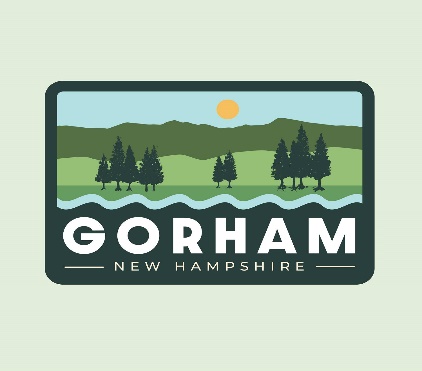 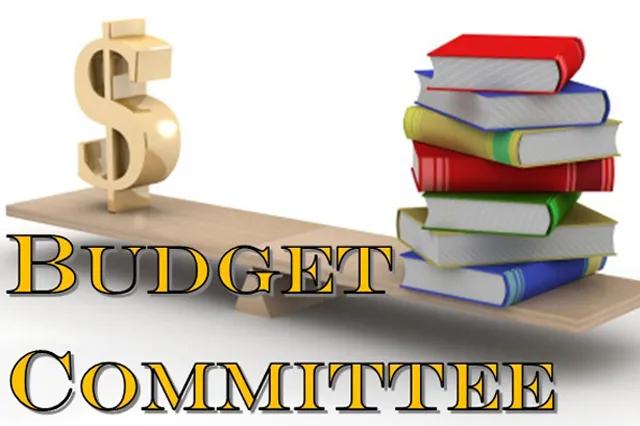 AGENDAGORHAM BUDGET COMMITTEE PUBLIC BUDGET HEARING and WORK SESSIONDATE: Tuesday, February 13, 2024*TIME: 6:00 – 8:00 P.M. LOCATION: Medallion Opera House (2nd Floor of the Town Hall)NOTE: This room can be accessed by using the first-floor elevator.Call to Order at 6:00 P.M.   Public Budget Hearing Review and approve Meeting Minutes from February 1, 2024.Sign copies of the final Budget Committee Budget to be included as part of the Town Warrant in the 2023 Town Report.  Adjournment*NOTE: The Snow Date for the Public Meeting is February 15, 2024.This notice is posted as a legal requirement.  Do not remove until at least one day following the meeting date.